TISZAVASVÁRI VÁROS ÖNKORMÁNYZATAKÉPVISELŐ TESTÜLETE191/2019. (V.30.) Kt. sz.határozataAz E.ON Gazdasági Szolgáltató Kft. bérleti díjának emeléséhez szükséges inflációs mérték meghatározásának elfogadása Tiszavasvári Város Önkormányzata Képviselő-testülete a Magyarország helyi önkormányzatairól szóló 2011. évi CLXXXIX. törvény 107.§-ban foglalt hatáskörében eljárva az alábbi határozatot hozza:A Képviselő-testület elfogadja az E.ON Gazdasági Szolgáltató Kft. bérleti jogviszonyára vonatkozóan azt a kitételt, mely szerint az éves bérleti díj mértéke az előző év január 1. és az előző év december 31. napja közötti időszak alatt bekövetkezett fogyasztói árindex mértékével összefüggésében kerül megállapításra.   A Képviselő-testület elfogadja továbbá, hogy az E.ON. Gazdasági Szolgáltató Kft. esetében a bérleti díj módosítására visszamenőleg tárgyév január 01. napjától kerül sor. Határidő: azonnal			                  	      Felelős: Szőke Zoltán polgármester                Szőke Zoltán                                       Ostorháziné dr. Kórik Zsuzsanna                polgármester                                                           jegyző191/2019. (V.30.) Kt. sz. határozat melléklete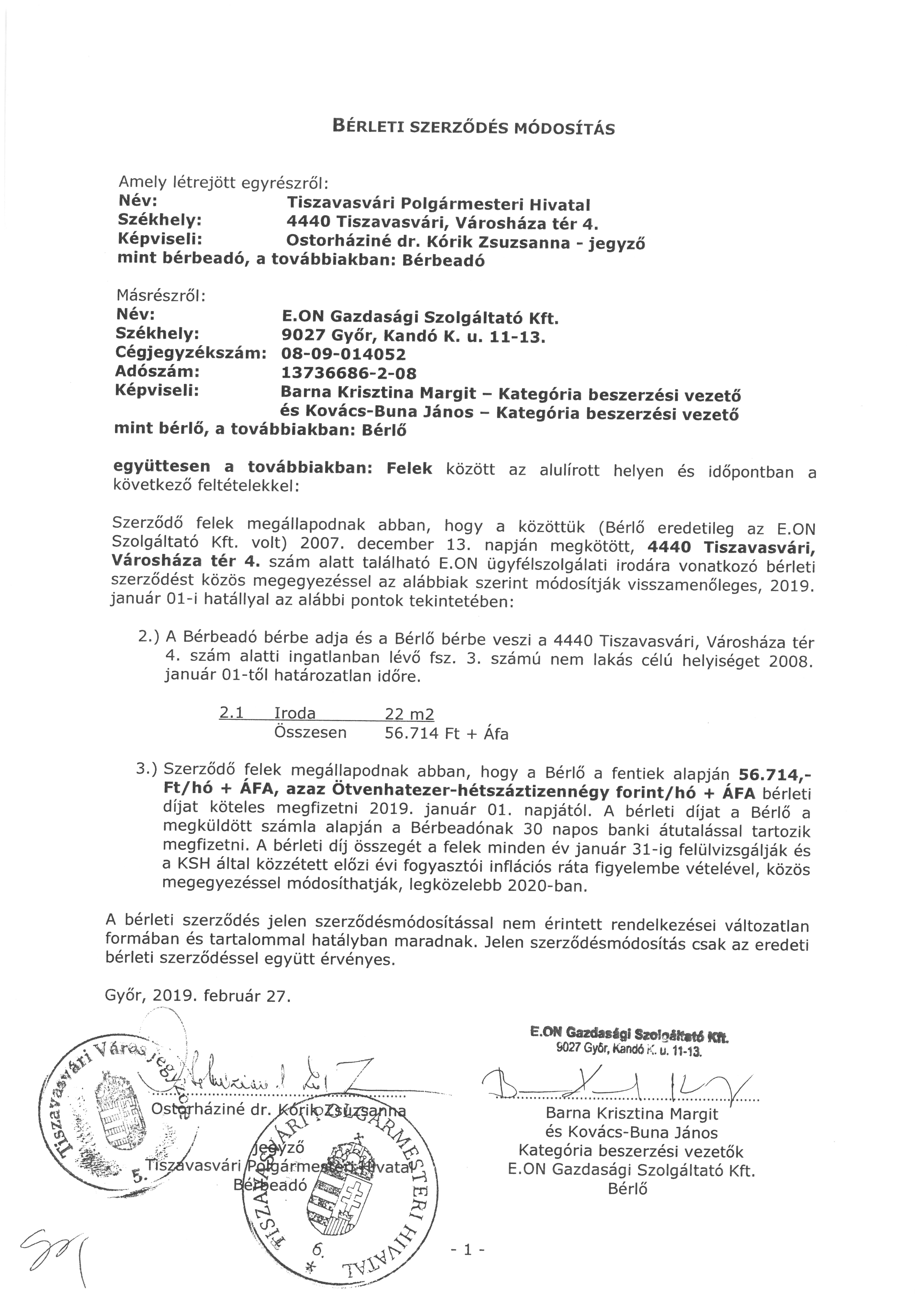 